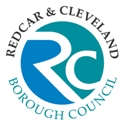 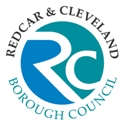 Reporting line:Job Purpose:To support the children’s commissioning function by undertaking a range of tasks to ensure that organisations who provide services to our most vulnerable children and young people are commissioned effectively.Relationships:Accountable to:	Children and Families Commissioning LeadAccountable for: 	N/AGeneral Contacts:	NHS England, South Tees Clinical Commissioning Group, CAMHS Services, Local Authorities including Public Health Teams, Safeguarding, Children with Disabilities Team Children’s Social Care, Education Settings (e.g. Head teachers, SENCOS) Youth Offending Teams, parents, cares and young people Key duties and responsibilities:To support the commissioning and procurement activity of Redcar and Cleveland in accordance with the council’s regulations and statutory regulations, including EU Public Procurement activity To collect, analyse and report key performance indicators and contract expenditure data in line with current contract requirements To support commissioning officers by awarding individual placement agreements and contracts in respect of existing on and off framework arrangements for education and social care placements for children To work with the Children and Families Commissioning Lead to improve communication within the team to effectively plan and forecast spend against complex commissioning frameworksImplement robust monitoring arrangements to enable contact compliance duties and responsibilities to be undertaken across children’s commissioned services Establish operative working relationships with internal and external partners to ensure effective service delivery To contribute to the development of needs assessments and support in the development of commissioning strategies Identify gaps in data collection, and use data to take forward commissioning priorities To produce accurate management information systems for monitoring and evaluation purposes in line with commissioned services To support with contract negotiations and discussions with providers in line with current contract arrangementsTo consult with service users to review the quality of service delivery , and to ensure service user participation and engagement .General/Corporate Responsibilities:To undertake such duties as may be commensurate with the postTo ensure that the Council’s corporate Health & Safety policy is followed and training is undertaken in all pertinent health and safety proceduresTo partake in the Council’s and Directorate’s staff training and development policies as well as the Council’s system of performance appraisalTo treat all information gathered for the Council and Directorate, either electronically or manually, in a confidential mannerAll employees are required to demonstrate a commitment when carrying out their duties which promotes and values diversity and the equality of opportunity in relation to employees and service users which is in line with the Council’s Equality & Diversity Policy.To be responsible for identifying and managing all risks associated with the job role through effective application of internal controls and risk assessments to support the achievement of Corporate and Service objectivesTo ensure the highest standards of customer care are met at all timesTo ensure the principles of Value for Money in service delivery is fundamental in all aspects of involvement with internal and external customersTo ensure that the highest standards of data quality are achieved and maintained for the collection, management and use of data.To positively promote the welfare of children, young people, and vulnerable adults and ensure that it is recognised that Safeguarding is everyone's responsibility; and to engage in appropriate training and development opportunities which enhance an individual’s knowledge and skill in responding to children, young people and vulnerable adults who may be in need of safeguarding.		Last Updated: June 2019  			Author:  Michele- Louisa Dickens METHOD OF ASSESSMENT: (*M.O.A.)A = APPLICATION FORM   C = CERTIFICATE   E = EXERCISE   I = INTERVIEW   P = PRESENTATION   T = TEST   AC = ASSESSMENT CENTRER = REFERENCEPost TitleCommissioning Support OfficerCommissioning Support OfficerCommissioning Support OfficerCommissioning Support OfficerCommissioning Support OfficerJE Reference Grade FSCP Range23 - 25POST TITLEGRADECommissioning Support Officer   FNOTE TO APPLICANTSWhilst all points on the specification are important, those listed in the essential column are the key requirements.  You should pay particular attention to those points and provide evidence of meeting them. Failure to do so may mean that you will not be invited for interview.CRITERIANECESSARY REQUIREMENTSNECESSARY REQUIREMENTS* M.O.A.EssentialDesirableEXPERIENCESignificant Contract management experienceExperience of local authority procurement processesSignificant experience of establishing and maintaining good working relationships with external organisations / individuals  Experience of maintaining complex commissioning frameworks and capturing data to enable effective monitoring of service provisionExperience of developing, maintaining and monitoring financial procedures and systems to support data collection Experience of working across Childrens services Experience of commissioning servicesExperience of contract negotiationA, ISKILLS AND ABILITIESAbility to work independently at a high level Well-developed IT skills in MS Office packages or equivalentAbility to assess and collate information from a variety of sources, which may conflict, and requires well developed analytical and assessment skills.Ability to establish positive working relationships with colleaguesAbility to work both within a team and independently Ability to understanding complex legislation, guidance contractual provisions and interpret / apply this in practiceCommitment to training and attendance at appropriate eventsGood communication skillsAbility to manage time and meet deadlinesAbility to communicate effectively with organisations and individualsUnderstanding of national legislation to support vulnerable children and young people A, IEDUCATION/ QUALIFICATIONS/ KNOWLEDGEGood level of general education;NVQ Level 3 or equivalent administrative qualification / experience;Good knowledge of Microsoft Office and Email packages;Understanding of the relevant legislation around data protection.Good literacy and numeracy skillsKnowledge and experience of commissioning, procurement and contract managementKnowledge of the transformation agenda for social care and health servicesA, I, COTHER REQUIREMENTSFlexible approach to work by responding to the needs of the services including, at times, requirements to work beyond normal working hoursCommitment to own continuous personal and professional developmentStrong team player, committed to an ethos of continuous improvementFull driving licence Evidence of own continuous personal and professional developmentA, I, C COMMITMENT TO EQUAL OPPORTUNITIESCommitment to equal opportunities and the ability to recognise the needs of different service usersEvidence of having completed training in  equality and diversity awarenessA,I COMMITMENT TO SERVICE DELIVERY/ CUSTOMER CARECommitment to provide a customer-focussed service Evidence of surpassing customer expectations or service targets / goalsA,I 